ЧОУ Православная гимназия им. прп. Амвросия Оптинского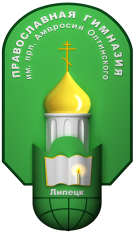 Липецкой Епархии Русской Православной Церкви(Московский Патриархат)Игра-путешествиеРазработаласт. воспитательБузуверова И.В.Цель: познакомить детей с профессиями людей, которые трудятся рядом с намиЗадачи:учить ребят систематизировать знания о профессиях;развивать интерес к более глубоким знаниям о различного рода деятельности человека ;воспитывать чувство гордости за своих родителей.Цели и задачи: познакомить детей с профессиями людей , которые трудятся рядом с ними , чью работу они могут наблюдать; систематизировать знания о профессиях  Оборудование: плакаты с изображением разного рода профессий ( на доске) ; карточки с изображением орудий труда ;  карточки с буквами ;  календарь 2010 г.( на доске ); кроссворд ( на доске ).				Ход занятий  Вступительное слово учителя о целях и задачах игры – путешествия. Знакомство с новым материалом -Ребята ,сегодня на занятии мы узнаем о новых  профессиях , какую работу выполняют эти профессии .мы с вами побываем в вашем будущем , и вы мне будете рассказывать , кем вы стали по профессии.-Дети , перед тем , как к вам пойти  ,я ходила в гости на тракторный завод в мастерскую , где собирают тракторы . Интересно собирать разные машины.  Даже смотреть любопытно , как ловко и умело соединяют , прикрепляют рабочие одну деталь  трактора к другой .-Кто так ловко собирает трактор ? – спрашиваю я. -Слесари – сборщики, -отвечает мастер.Захожу в другой цех. Там делают инструменты и приспособления для всех заводских  станков .-Кто здесь работает?- спрашиваю я.-Слесари-инструментальщики, -отвечают мне.Вышла я на улицу .Там новый дом строится. Рабочие прокладывают трубы для холодной и горячей воды , для газа на кухне.-Кто вы ?- обращаюсь я к рабочим .-Мы слесари-сантехники- отвечают они.Иду дальше. По дороге едут автомобили, троллейбусы,  автобусы. Все спешат , но 1 пешеход зазевался . Слышу , только тормоза  заскрипели. Вовремя шофер машину остановил, а были бы неисправны тормоза- не миновать беды. -Так не должно быть  !- успокоил меня шофёр .-у нас на Автобазе все машины перед выездом на работу проверяют и , если надо , ремонтируют.-Кто это делает?- -известно кто :слесари-ремонтники.Перешла улицу ,вижу мастерская , на ней вывеска «Металлоремонт».В мастерскую спешат люди. Кто велосипед сломанный несет , кто ключ от квартиры потерял , у кого-то ручка от чайника отвалилась. Захожу в мастерскую спрашиваю:-кто тут у вас мастер , что всем может помочь?-у нас слесари работают. Они всё могутКто же такой слесарь ? Что же это за профессия , которая всем и везде нужна? Русское слово слесарь произошло от немецкого шлоссер. Так,  давным - давно в Германии называли умельцев по изготовлению и ремонту замков. Слово сохранилось до наших дней, а «замочных дел мастер» превратился в очень важную профессию.2. Закрепление и повторение пройденного материала.Задание №1.Проводится игра «Кому что?»Вывешиваются картинки, изображение людей разных профессий. Детям раздаются карточки с изображением орудий труда. Учитель спрашивает : «Кому что нужно для труда» Ученики показывают орудия труда и рассказывают о профессии.Задание №2.«Кто больше назовет профессий»Детям показывают буквы, они называют профессии, начинающиеся с этой буквы:А – архитектор, агроном, актер, археолог;Б – бухгалтер, библиотекарь, бетонщик и т.д.Здесь важно вызвать удивление ребят : вот, оказывается сколько существует профессий.Задание №3.Роевая игра «Отгадай профессию» Детям предлагается разбиться на пары и изобразить пантомимой род профессии перед зрителями. Зрители отгадывают.Задание №4.«Кто нас обслуживает?» Назовите профессии, связанные с:изготовление одежды;производство хлеба;приготовление пищи в столовой;обслуживание в магазинах, аптеках, больницах;ремонт водопроводов, электросети;транспортные средства;обучение и воспитание детей.Задание №5.Ролевая игра «Кто кем станет».Учитель предлагает детям представить, что наступил  2030 год. (На доске висит календарь 20130 года). Дети уже стали взрослыми, осуществили свою мечту, получили профессию, стали тем, кем хотели быть. И вот они приходят в школу, в гости к своему воспитателю… Что бы они рассказали о своей работе? И дети рассказывают о своей будущей профессии, о её трудностях и тонкостях.3. Подведение итогов игры-путешествия.Ребята, я предлагаю вам отгадать кроссворд профессий(вывешивается на доске).В выделенных квадратиках мы отгадаем слово, от которого произошло много направлений совместных профессий.«…только скажите вам куда надо, без рельсы жителей доставлю на дом…»Профессия, связанная с освобождением неба.«… я газеты и журналы вам, ребята приношу».Профессия, связанная с укладкой  и ремонтом труб, сборкой машин, т.е. мастер на все руки. В мастерской на пол падают желтые стружки и получаются хорошие стулья, столы, игрушки.Кем по профессии является Айболит?«…Я приеду к Пете,Я приеду к Толе.- Здравствуйте, дети!Как живете,Как животик?Погляжу из очковКончик язычков…»Дети, какое же слово у вас получилось в квадратиках? (шлоссер).Что это за профессия? (замочных дел мастер).Русское это слово или немецкое? (немецкое).«Замочных дел мастер» в какую очень важную рабочую профессию превратился? (слесарь).шофёрлетчикпочтальонслесарьстолярветеринарврач